RACINE COUNTY 4-H 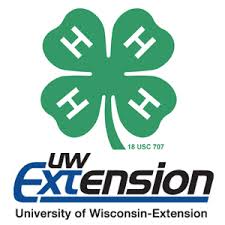 2018 Pizza, Cookie, and Flower Sale Sale Dates: February Club Meeting to March Club Meeting
General Leaders: Please collect all forms and deliver them to the Racine County UW-Extension Office (209 North Main Street, Burlington) no later than 4:30P.M. on Thursday, April 5th, 2018.  Your club’s forms may also be turned in at the Adult Leader’s Association meeting on Monday, March 26th at 7:00P.M. (Ives Grove County Office Building, 14200 Washington Avenue, Sturtevant) or to Mary Jane Andersen at (414)614-1726.  
PIZZA PICK-UP is Saturday, May 5th at 8:00A.M.Please see your General Leader for the location.FLOWER PICK-UP is Sunday, May 6th from 9:00A.M. to 3:00P.M. 
The location is Wayne’s Daughters Greenhouse at 2429 43rd Street, Caledonia, WI 53108
Members: Your money is due on or before Saturday, May 5th to your club.  Have checks written out to your club.  
General Leaders: Your club will then write one check to the Racine County 4-H Leader’s Association to be 
turned in on Saturday, May 5th.  The checks will be held until Monday, May 21st.     

Why should you sell?The profits will help to pay for Day Camp, Base Camp, Adventure Camp, Winter Camp, Scholarships, Trips and Awards, Projects, Programming, Recognition Celebration, Fair Events, Arts and Crafts Day, Communication Arts Festival, Rabbit Fun Day, Ambassador Program, Reasonable Dues, and much more!

Incentives: CLUBThe county goal is $50,000 in sales.  Your club goal is listed on the envelope.Your club receives 4% of sales if it does not meet its goal,      	6% of sales if it meets its goal and the county does not, and                                         8% of sales if both your club and county meet their goals. 

Incentives: YOUTHFor every 25 items sold, your name will go into a drawing for $10.00.  
The top 20 sellers will receive a cash award.

Please Remember:	  Mark all of your sales sheets with your family name and club name.       Double check your math.  DO NOT use a red pen.

Thank you to everyone for helping support the Racine County 4-H program. 
If it was not for each of you, we would not have the great program that we have. 

 If you have any questions, please call:     Mary Jane (414)614-1726     Jenny (262)689-7681    Sam (414)232-2679As an EEO/AA employer, the University of Wisconsin-Extension provides equal opportunities in employment and programming, including 
Title IX and Americans with Disabilities (ADA) requirements.  To ensure equal access,  if you  need material in another format, 
please contact the Racine County UW-Extension Office at (262)767-2929.